起点考研直播课4月互动直播计划发布​1、线性代数课程学习方案讲座时间：4月7日19:00-20:30主讲嘉宾：丁勇嘉宾介绍：中国顶级考研数学辅导专家，万学海文考研数学高端辅导体系创始人之一十二年考研数学深度辅导经验，五年考研数学阅卷经验主编《考研数学高分解码》、《考研数学基础必做660题》、《考研数学强化必做660题》、《考研数学真题大解析》、《考研数学最后成功8套卷》等考研图书，深受考研学子好评主导研发的多种高价值先进学习资料，帮助数十万考生大幅度提分主讲内容：线性代数的解题方法和技巧
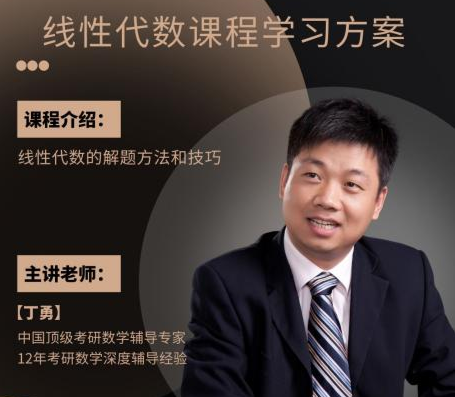 本次活动群和直播通道二维码 考研QQ交流群考研微信交流群直播观看地址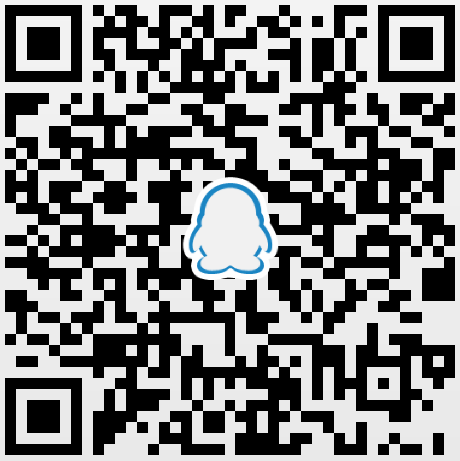 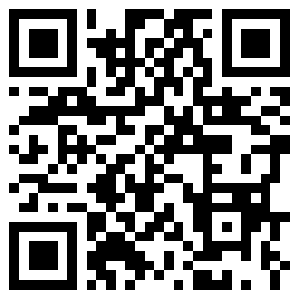 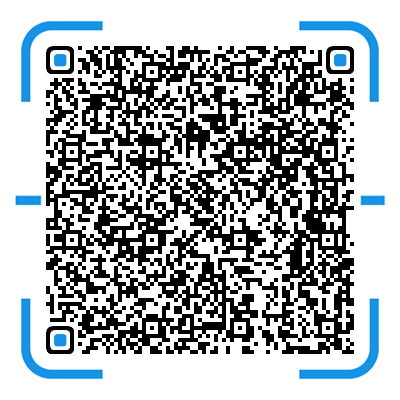 2、管理学综合和经济学综合备考指导上讲座时间：4月14日19:00-20:30主讲嘉宾：李楠嘉宾介绍：中国经管类考研顶级辅导专家考研全流程规划师万学海文专硕考研高端辅导体系研发专家之一主讲内容：管理学综合和经济学综合如何命题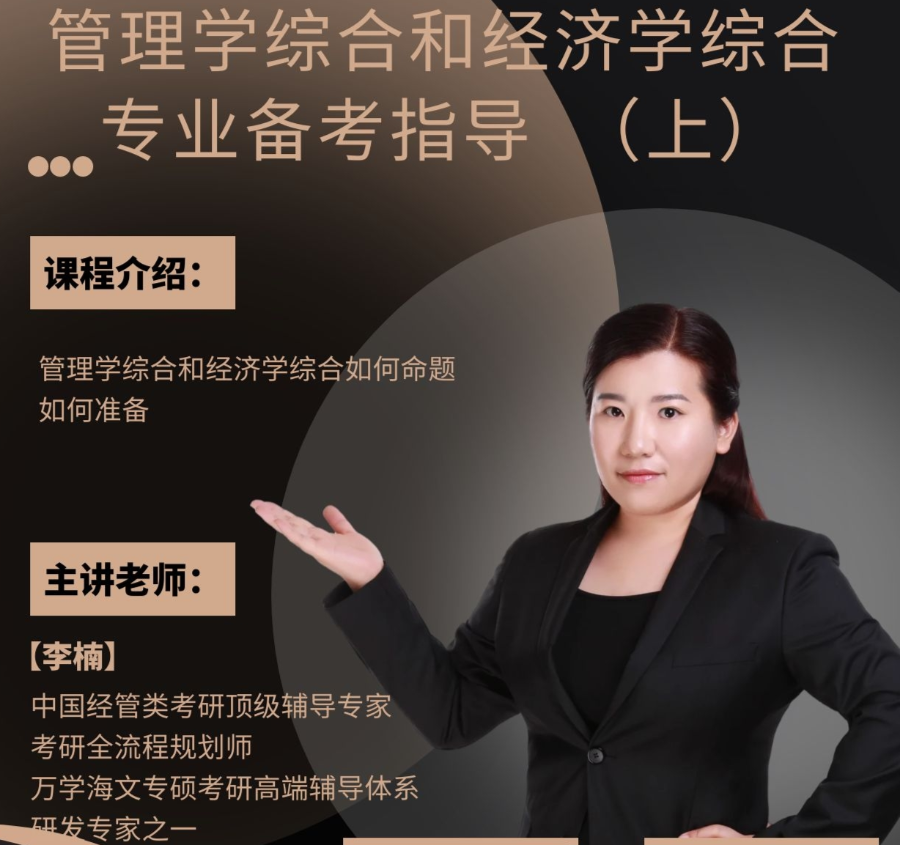 本次活动群和直播通道二维码 考研QQ交流群考研微信交流群直播观看地址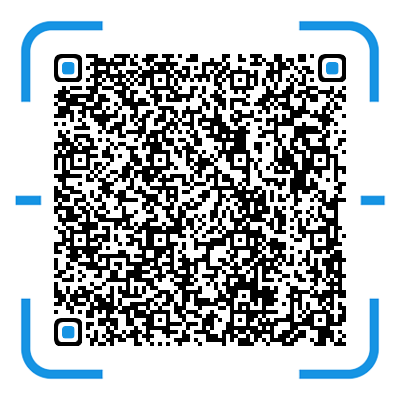 3、考研英语翻译课程讲座时间：4月15日19:00-20:30主讲嘉宾：徐雯嘉宾介绍：中国顶级考研英语辅导专家教育部慕课平台特邀考研专家中宣部学习强国平台特邀考研专家考研命题研究组资深专家成员11年考研深度辅导经验,多次刷新行业记录,辅导学员中多达2681名英语超过80分主导研发的中国独家的考研智能矩阵超级智能学习系统,累计学员超过10万主讲内容：翻译规则和解题技巧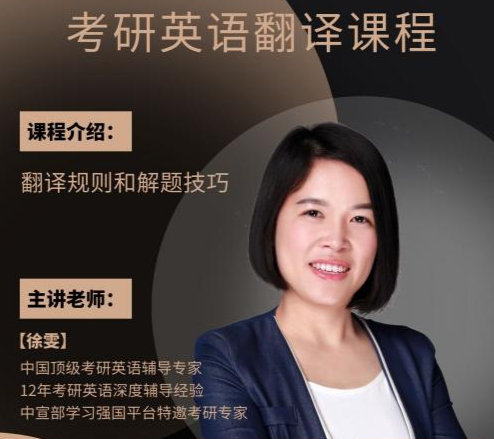 本次活动群和直播通道二维码 考研QQ交流群考研微信交流群直播观看地址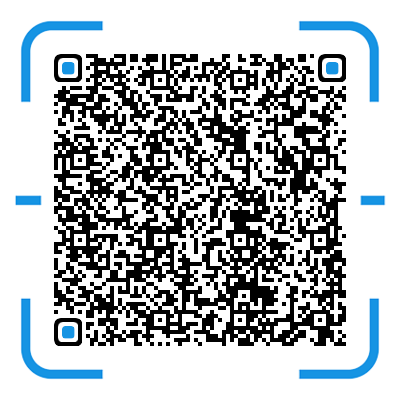 4、政治春季学习重难点讲座时间：4月20日19:00-20:30主讲嘉宾：周晓杰嘉宾介绍：毕业于中国人民大学马克思主义学院中国顶级考研政治辅导专家，万学海文考研政治带头人八年考研政治深度辅导经验，六年考研政治阅卷经验主讲内容：考研政治命题规律和重难点点拨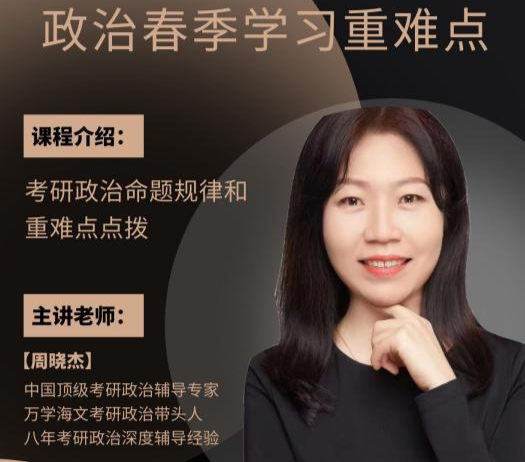 本次活动群和直播通道二维码 考研QQ交流群考研微信交流群直播观看地址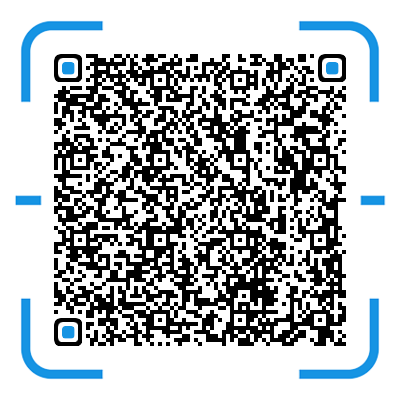 5、管理学综合和经济学综合备考指导下讲座时间：4月22日19:00-20:30主讲嘉宾：李楠嘉宾介绍：中国经管类考研顶级辅导专家考研全流程规划师万学海文专硕考研高端辅导体系研发专家之一主讲内容：管理学综合和经济学综合高分方法及重难点点拨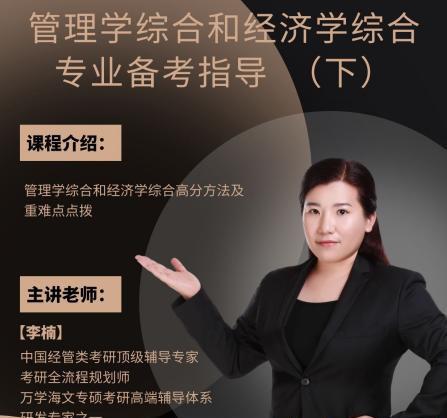 本次活动群和直播通道二维码 考研QQ交流群考研微信交流群直播观看地址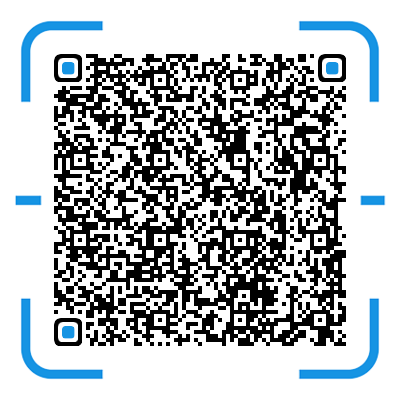 直播操作PC端观看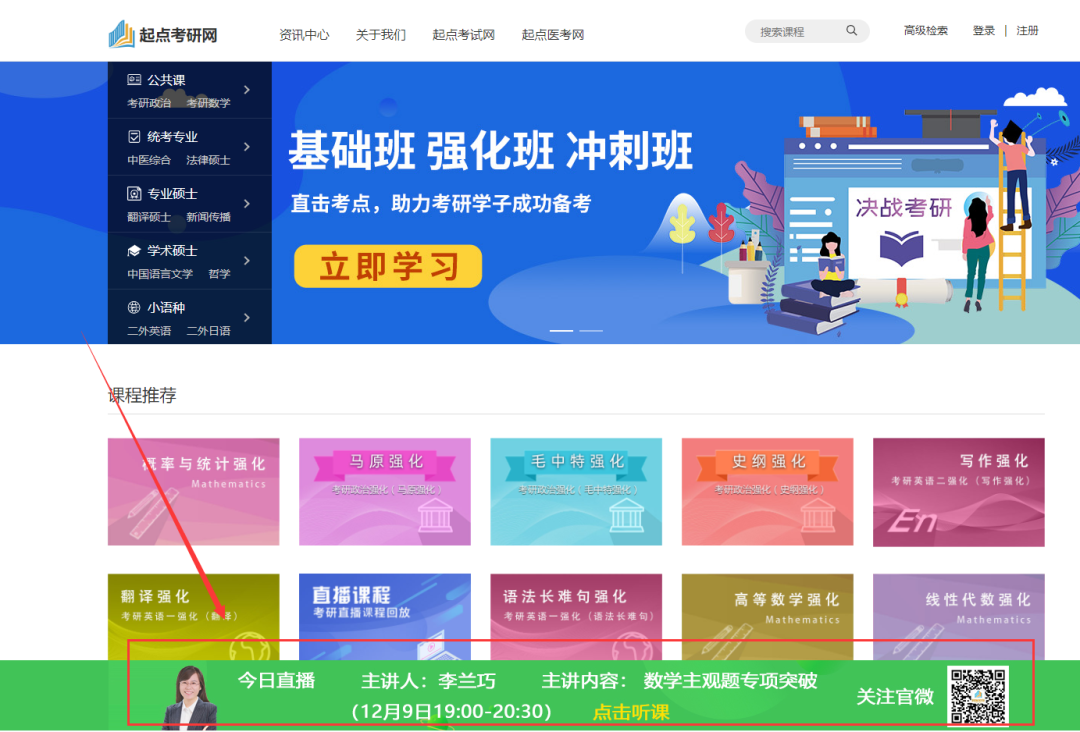 
1、浏览器输入www.yjsexam.com进入首页
2、点击底部直播图
3、进入直播课02手机端观看


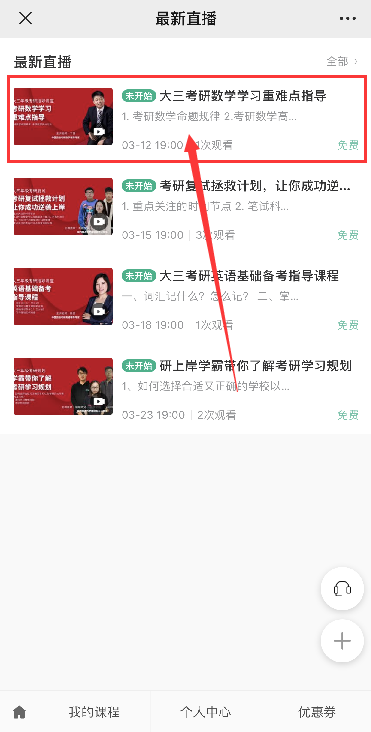 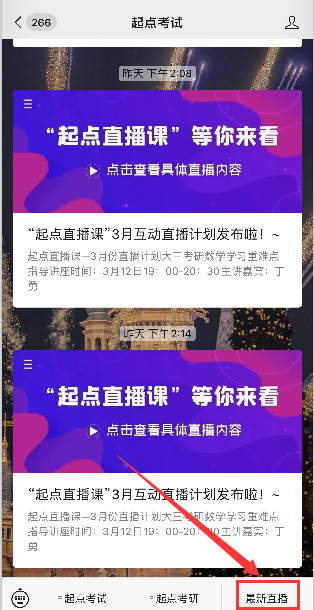 1、关注“起点考试”微信公众号2、注册/登录3、进入首页，点击底部菜单“最新直播”4、观看直播直播回放01手机端观看


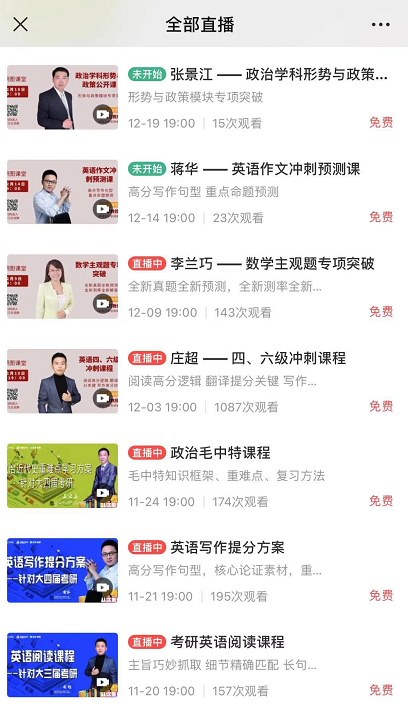 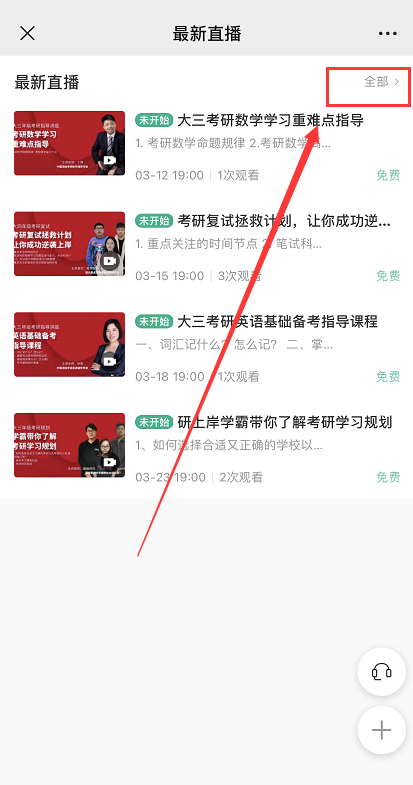 1、关注“起点考试”微信公众号2、注册/登录3、进入首页点击“最新直播”4、点击右上角“全部”5、即可观看直播回放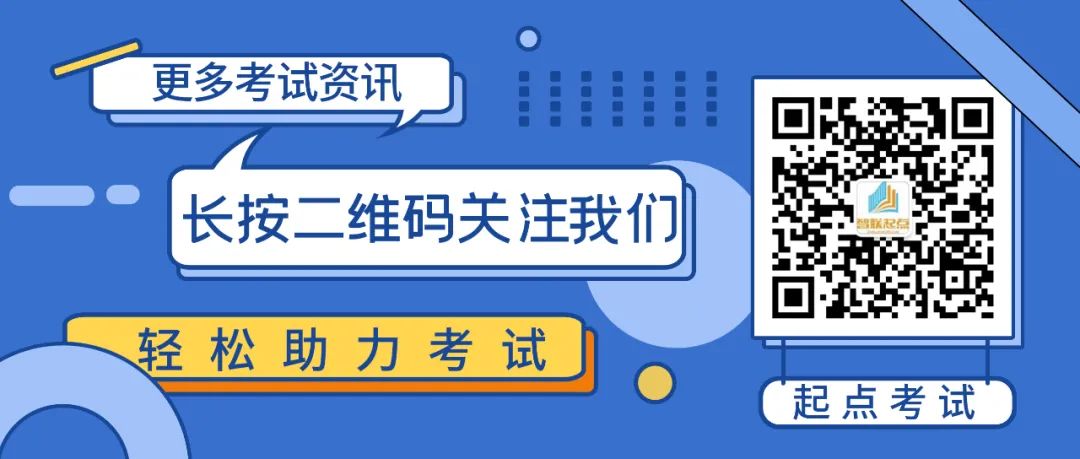 